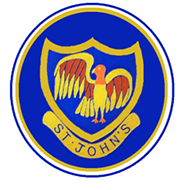 Forest area visits for the rest of the term.Children need to come into school wearing their wellies and have their school shoes in a named plastic bag.     25th NovEdward       Romae       Ishaan        EstherZosia          LauraDylan          MillyGrace         Rebecca          (2)     2nd Dec          Niklas        Amelia     Thomas       FinnLottie         MaximCamille        KabirHuzaifa       Sebastian       (3)   18th Nov, 9th Dec and 16th Dec (due to missing a week because of half-term)       Alfie              OliverJack              MaddieNathaniel       SiennaAva                SkyeAdam             EllaHubble class newsletter  13.11.2020Dear Parents and Carers,     We have had a fantastic first half term and the children have settled into the second half with ease. They are enjoying their phonics lessons and are excited when we learn a new letter sound. So far they have learnt m,a,s,d,t,i,n,p,g,o,c,k,u,b,f,l. They are all trying really hard when writing their letters and they are finding different ways of practising the letter formation using chalk or paint or writing in their phonics books. I hope you will continue to support them at home and are using the letter cards they have been given. Please use them to help your child learn the sounds and begin to put letters together to make simple words for the children to sound out, blend the sounds and read the word. During this half term, I hope to begin to send a reading book home when I feel a child is ready. I will send out more information in due course. Thank you to everyone who has now signed into Tapestry, our online learning journal. It has been lovely to be able to send you photos and clips of the children learning at school. I have received many comments to say how lovely it is to be able to see what the children are doing make comments. Please feel free to upload anything that happens at home that you feel would be of interest to us at school. Take a video or photo, write a short comment and send it through Tapestry and I will be able to send a comment back. If you have any questions about using Tapestry, please email the school and I will reply to any questions. This week we have also introduced the children to our new woodwork area. Some of the children have already made some lovely wooden models and are becoming quite skilled at using screwdrivers, hammers, nails, screws and a vice. They all work very safely and follow all our rules brilliantly. Due to the various restrictions we all have to adhere to because of Covid 19,  some of the children have missed out on celebrating their birthdays with their friends. In the Early Years (Reception and Nursery) we have decided that we would like to enable the children to celebrate with their school friends. You can donate a picture storybook or a non-fiction book to the class instead of giving out sweets. We would also like to celebrate in class, on the last Friday of each month for the children who have had a birthday in that month. We will have a mini disco, a snack and some party games. We hope this will go some way in helping the children feel they are not missing out. Our first party will be on the 27th Nov for the November birthdays. I will let you know of the date of the Dec party nearer the time. Thank you for your ongoing support and we look forward to a busy and safe term!Sophie Constable             If you have any queries, please email admin@stjohns.rbksch.org Please make sure all uniform, including coats, water bottles and book bags are labelled with your child's name. Please ensure your child has a waterproof coat on wet days.